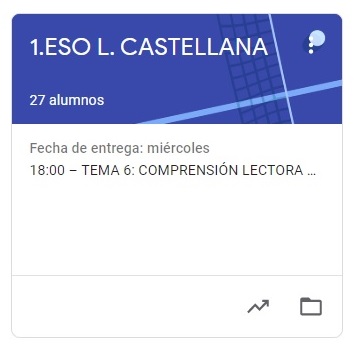 1º ESO  LENGUA CASTELLANA.TAREAS SEMANA DEL 23 AL 27 DE MARZOVAMOS A SEGUIR TRABAJANDO, COMBINANDO LAS TAREAS DE EDIXGAL (TEMA 6) CON LA PLATAFORMA CLASSROOM, PARA QUE ME LAS VAYÁIS ENVIANDO DENTRO DEL PLAZO MARCADO.UNA VEZ CORREGIDA LA TAREA, OS LA DEVUELVO CON UNA NOTA Y UN COMENTARIO. CUANDO SE HA ACABADO EL PLAZO SUBO LA SOLUCIÓN DE LA TAREA A CLASSROOM Y LA TENÉIS QUE COPIAR EN LA LIBRETA PARA QUE QUEDE CONSTANCIA (LO COMPROBARÉ A LA VUELTA).LAS TAREAS DE ESTA SEMANA SON: LUNES 23: PUNTO 1 (TEMA 6) HACER  LA LECTURA Y RESPONDER A LAS PREGUNTAS.PUNTO 2 (TEMA 6) LEER LA EXPLICACIÓN SOBRE LA DESCRIPCIÓN Y LOS DISTINTOS  TIPOS Y RESPONDER A LAS PREGUNTAS.MARTES 24: PUNTO 3 (TEMA 6) LEE ATENTAMENTE LOS CONTENIDOS DEL PUNTO Y RESPONDE          A LAS PREGUNTAS DE LA TAREA.  HAY TAMBIÉN DOS EJERCICIOS DE COMPLETAR O SUSTITUIR.JUEVES 26:PUNTO 4 (TEMA 6) ESCRIBIR EN LA LIBRETA LAS REGLAS DE LA “Y” y LA “LL” Y HACER LOS EJERCICIOS DISPUESTOS EN LA TAREA. VIERNES 27: PUNTO 5 (TEMA 6)  EJERCICIOS DE MORFOLOGÍA Y LA FAMILIA LÉXICA. (HAY QUE HACER EL ANÁLISIS MORFOLÓGICO DE UNA SERIE DE PALABRAS Y TRABAJAR EN EJERCICIOS CON EL CONCEPTO DE FAMILIA LÉXICA). 